Решение № 4 «02» апреля 2013 года                                                                                                          с. Эсто-Алтай«О внесении изменений и дополнений вУстав Эсто-Алтайского сельскогомуниципального образования РеспубликиКалмыкия»В целях приведения Устава Эсто-Алтайского сельского муниципального образования Республики Калмыкия в соответствие с федеральным и республиканским законодательством, в соответствие с пунктом 1 части 10 статьи 35, статьи 44 Федерального закона от 6 октября 2003 года № 131-ФЗ «Об общих принципах организации местного самоуправления в Российской Федерации», пунктом 1 части 1 статьи 23 Устава Эсто-Алтайского сельского муниципального образования Республики Калмыкия Собрание депутатов Эсто-Алтайского сельского муниципального образования Республики Калмыкия решило:1. Внести в Устав Эсто-Алтайского сельского муниципального образования Республики Калмыкия, утверждённого решением Собрания депутатов Эсто-Алтайского сельского муниципального образования Республики Калмыкия от 18 октября 2009 года № 16, (с изменениями и дополнениями от 7 мая 2010 года № 10 ,от 28 сентября 2010 года № 22, от 11 мая 2011 года № 9, от 21 октября 2011 года № 23, от 24 апреля 2012 года  6, от 02 ноября 2012 года № 17) изменения согласно приложению к настоящему решению.             2. Главе Эсто-Алтайского сельского муниципального образования Республики Калмыкия в порядке, установленном  Федеральным законом от 21 июля 2005 года № 97-ФЗ «О государственной регистрации уставов муниципальных образований», представить настоящее решение на государственную регистрацию.             3. Опубликовать (обнародовать) настоящее решение после его государственной регистрации.            4.Настоящее решение, за исключением пунктов 2,3 решения, пункта 3 приложения к настоящему решению, вступает в силу со дня его официального опубликования (обнародования).Пункт 2, 3 решения вступают в силу с момента подписания..Глава Эсто-Алтайского сельскогомуниципального образования РеспубликиКалмыкия (ахлачи),Председатель Собрания депутатов	Эсто-Алтайского сельского муниципальногообразования Республики Калмыкия					      __________Ш.А. Гамзаев                                                                 Приложение к решению                                                                                           Собрания депутатов    Эсто-Алтайского                                                                      сельского муниципального                                                                                     образования Республики Калмыкия                                                                     от «02» апреля 2013г  № 4  Текст изменений и дополнений, внесённых в Устав Эсто-Алтайского сельского муниципального образованияВ преамбуле Устава слова «Законом Республики Калмыкия «Об организации местного самоуправления в Республике Калмыкия» заменить словами «Законом Республики Калмыкия «О некоторых вопросах организации местного самоуправления в Республике Калмыкия».В части 1 статьи 7.1:а) пункт 5 признать утратившим силу;б) пункты 1-11 считать пунктами 1-10.Часть 1 статьи 8 дополнить пунктом 7.1 следующего содержания:«7.1) разработка и утверждение программ комплексного развития систем коммунальной инфраструктуры поселений, требования к которым устанавливаются  Правительством Российской Федерации».ХАЛЬМГ ТАНhЧИНЭСТО-АЛТАЙСК СЕЛƏНƏ МУНИЦИПАЛЬН БYРДЭЦИИНДЕПУТАТНЫРИН ХУРЫГ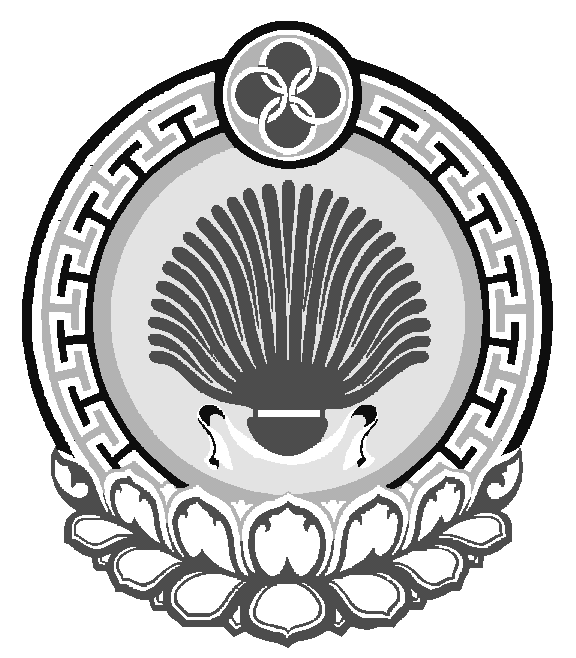 ЭСТО-АЛТАЙСКОЕ СЕЛЬСКОЕ МУНИЦИПАЛЬНОЕ ОБРАЗОВАНИЕ РЕСПУБЛИКИ КАЛМЫКИЯСОБРАНИЕ ДЕПУТАТОВ359026, с. Эсто-Алтай ул. Карла Маркса.359026, с. Эсто-Алтай ул. Карла Маркса.359026, с. Эсто-Алтай ул. Карла Маркса.